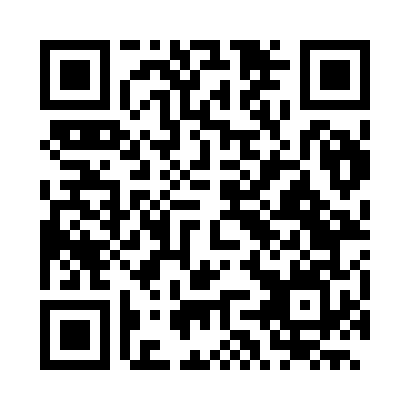 Prayer times for Aiuruoca, BrazilWed 1 May 2024 - Fri 31 May 2024High Latitude Method: NonePrayer Calculation Method: Muslim World LeagueAsar Calculation Method: ShafiPrayer times provided by https://www.salahtimes.comDateDayFajrSunriseDhuhrAsrMaghribIsha1Wed5:016:1711:553:095:346:452Thu5:016:1711:553:095:336:453Fri5:026:1811:553:095:326:444Sat5:026:1811:553:085:326:445Sun5:026:1911:553:085:316:436Mon5:036:1911:553:075:316:437Tue5:036:1911:553:075:306:428Wed5:036:2011:553:075:306:429Thu5:046:2011:553:065:296:4210Fri5:046:2111:553:065:296:4111Sat5:046:2111:553:055:286:4112Sun5:046:2211:553:055:286:4013Mon5:056:2211:553:055:276:4014Tue5:056:2211:553:055:276:4015Wed5:056:2311:553:045:266:3916Thu5:066:2311:553:045:266:3917Fri5:066:2411:553:045:266:3918Sat5:066:2411:553:035:256:3919Sun5:076:2511:553:035:256:3820Mon5:076:2511:553:035:256:3821Tue5:076:2611:553:035:246:3822Wed5:086:2611:553:035:246:3823Thu5:086:2611:553:025:246:3824Fri5:086:2711:553:025:246:3825Sat5:096:2711:553:025:236:3726Sun5:096:2811:563:025:236:3727Mon5:106:2811:563:025:236:3728Tue5:106:2911:563:025:236:3729Wed5:106:2911:563:025:236:3730Thu5:116:2911:563:025:236:3731Fri5:116:3011:563:015:236:37